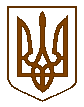 ОРДЖОНІКІДЗЕВСЬКИЙ  РАЙОННИЙ  СУД  МІСТА  ХАРКОВАпроспект Архітектора Альошина, 7, м. Харків, 61007, телефон/факс (057) 393 14 32е-mail: inbox@og.hr.court.gov.ua, web: https://og.hr.court.gov.ua,ідентифікаційний код 02894094А Н А Л І Зроботи зі зверненнями громадян Орджонікідзевського районного суду м. Харкова за 2021 рік у порівнянні з 2020 роком.	На виконання плану роботи суду на 2021 рік  та з метою реалізації громадянами їх конституційного права на звернення, Орджонікідзевський районний суду м. Харкова проводить аналіз роботи з обліку звернень громадян та контроль за їх кваліфікованим та об’єктивним розглядом.           Відповідно до вимог Закону України «Про звернення громадян», Указу Президента України “Про першочергові заходи щодо забезпечення реалізації та гарантування конституційного права на звернення до органів державної влади та органів місцевого самоврядування” від 07.02.2008 р. № 109, Інструкції з діловодства за зверненнями громадян в органах державної влади і місцевого самоврядування, об’єднаннях громадян, на підприємствах, в установах, організаціях незалежно від форм власності, в засобах масової інформації, затвердженої постановою КМУ від 14 квітня 1997 року № 348 (із змінами) та інших законодавчих актів Орджонікідзевський районний суд м. Харкова здійснює заходи, щодо ґрунтовного та всебічного розгляду питань, які порушуються у зверненнях.Права громадян України вносити в органи державної влади пропозиції про поліпшення їх діяльності, викривати недоліки в їх роботі, оскаржувати дії посадових осіб, державних і громадських органів практично реалізуються шляхом усного звернення громадян на прийом чи подачею ними письмового звернення до суду.	На першому поверсі  приміщення суду, на інформаційних стендах, містяться відомості про посадових осіб, які ведуть особистий прийом громадян, місце та час прийому та інша корисна для громадян інформація.На виконання постанови Кабінету Міністрів України від 22 липня 2020  року №641 «Про встановлення карантину та запровадження посилених протиепідемічних заходів на території із значним поширенням гострої респіраторної хвороби COVID-19, спричиненої корона вірусом SARS-CoV-2 » (зі змінами), постанови Кабінету міністрів України від 09 грудня 2020 року №1236 «Про встановлення карантину та запровадження обмежувальних протиепідемічних заходів з метою запобігання поширенню на території України гострої респіраторної хвороби COVID-19, спричиненої корона вірусом  SARS-CoV-2» (в редакції постанови Кабінету Міністрів України №104 від 17.02.2021 року «про внесення змін до деяких актів Кабінету Міністрів України), з урахуванням рішення Вищої ради правосуддя від 01.04.2021року №763/0/15-21 «Про надання уніфікованих рекомендації для всіх судів усіх інстанцій та юрисдикцій щодо безпечної роботи в умовах карантину» метою попередження захворюваності серед відвідувачів і працівників суду, розпорядженням голови суду №4 від 13.04.2021 року обмежений прийом громадян керівництвом суду, про що проінформовано громадськість шляхом розміщення відповідного оголошення на офіційному сайті суду.За формою надходження в 2021 році:всього поштою (електронною поштою) надійшло 34 звернення, в 2020 році-19 звернень; на особистий прийом керівництва суду звернулось 5 громадян, в 2020 році-15 звернень; 35 письмових звернень подані особисто заявниками, в 2020 році- 23 звернення; 1 звернення подано через уповноважену особу, в 2020 році подано також 1 звернення; для розгляду в межах повноважень до суду надійшло 4 звернення, з яких 3 звернення надійшло електронною поштою, після звернення громадянина на телефонну «гарячу» лінію Держаної судової адміністрації України та одне звернення направлене поштою за належністю з Офісу Генерального прокурора. В 2020 році до суду направлено 6 звернень, з яких 4 звернення надійшло за допомогою електронної пошти після звернення громадянина на телефонну «гарячу» лінію Держаної судової адміністрації України, 1 звернення отримане з Харківського Апеляційного суду, 1 звернення надійшло поштою  з Головного управління Національної поліції в Харківської області.За ознакою надходження: всі звернення в 2021 році, як і в 2020 році первинні, повторні або дублетні звернення відсутні.	За видами звернень: за 2021 рік надійшло 18 скарг ( 24%) та 56 заяв та пропозицій ( 76%),за 2020 рік надійшло 10 скарг (20%) та 39 (80%) заяв. За суб’єктом звернення : у 2021 році 71 (96%) індивідуальне звернення та 3 (4%) колективних звернення;у 2020 році 46 (94%) індивідуальних звернень та 3 (6%) колективних звернення.	За типом звернень:у 2021 році надійшло 23 звернення електронною поштою та 3 звернення надійшло до суду після звернення заявника на телефонну «гарячу» лінію ДСА України, 48 письмових звернень, усних звернень на прийомі у керівництва- 5, телеграми, петиції-відсутні.  у 2020 році надійшло 14 звернень електронною поштою та 4 звернення надійшло до суду після звернення заявника на телефонну «гарячу» лінію ДСА України, 31 письмове звернення, усних звернень на прийомі у керівництва - 19, телеграми, петиції-відсутні.Потреба суспільства в здійсненні правосуддя існує за будь-яких умов, і що саме суди є тією інституцією, в якій люди знаходять вирішення не тільки своїх важливих життєвих питань, а й мають можливості для впливу на поліпшення роботи органів державної влади і місцевого самоврядування, підприємств, установ, організацій незалежно від форм власності та для відстоювання своїх прав і законних інтересів, відновлення їх у разі порушення.Аналіз динаміки надходження звернень громадян за минулий 2021 рік свідчить про збільшення кількості звернень. Така загальна тенденція, у порівнянні з аналогічним періодом 2020 року, свідчить про більшу активність громадян при подачі письмових звернень замість особистого усного звернення , в умовах карантинних обмежень, та більшу обізнаність у використанні електронних сервісів при подачі Е-звернень.  Актуальним видом звернення також є використання телефону «гарячої» лінії Державної судової адміністрації України, який надає додаткові гарантії громадянам на зворотній  зв’язок з органами судової влади, незалежно від епідеміологічної ситуації в країні та свідчить про зростання поінформованості суспільства щодо правових можливостей такого доступу. Таким чином громадяни активно реалізують своє конституційне право на звернення і отримують кваліфіковану консультацію з питань, які їх хвилюють.	За категоріями авторів звернень :       у 2021 році зареєстровано 5 звернень від осіб з інвалідністю ІІ, ІІІ групи.      у 2020 році зареєстровано 7 звернень від 2-х осіб з інвалідністю ІІ групи.	За результатами розгляду:у 2021 році розглянуто по суті 70 звернень, 2 звернення повернуто заявнику відповідно до ст.5 ЗУ «Про звернення громадян», 2 звернення направлено для розгляду за належністю відповідно до ст. 7 ЗУ «Про звернення громадян», оскільки вирішення порушених у зверненнях питання не відносяться до повноважень суду. Три звернення визнані обґрунтованими. За всіма зверненнями надані виважені та предметні роз’яснення;у 2020 році розглянуто по суті 46 звернень, 1 звернення повернуто заявнику відповідно до ст.5 ЗУ «Про звернення громадян», 2 звернення направлено для розгляду за належністю відповідно до ст. 7 ЗУ «Про звернення громадян», оскільки вирішення порушених у зверненнях питаннь не відносяться до повноважень суду. Вищевказані звернення визнані необґрунтованими. За всіма зверненнями надані роз’яснення.За питаннями, що порушуються у зверненнях громадян розглянуто наступні категорії звернень :звернення щодо невидачі копії судового рішення у 2021 році так само як і у 2020 році - відсутні;за 2021 рік судом розглянуто 10 звернень (13%) на дії суддів, проти 9 (18%) звернень за 2020 рік. Головною причиною, що зумовлює надходження скарг на дії суддів залишається незгода тієї чи іншої сторони з постановленим рішенням або намагання шляхом написання скарг вплинути на хід судового розгляду чи змінити його результат.  Часто громадяни, звертаючись до голови суду з письмовими зверненнями, розраховують на його особисте втручання в розгляд справи. Як наслідок, значна частина питань, що порушуються у зверненнях, виходять за межі повноважень, які законом надано голові суду. Доводи більшості звернень стосуються, головним чином, обставин справи, містять уявні докази незаконності та необґрунтованості, на думку скаржників, судових рішень. Невдоволеність результатом розгляду справ змушує громадян посилатися на зацікавленість та упередженість суддів. Такі доводи, як правило, носять суто суб’єктивний характер. По таких зверненнях роз’яснюється, що кожний заявник не позбавлений можливості оскаржувати рішення в процесуальному порядку. щодо тривалого не розгляду справ і тяганини при розгляді справ у 2021 році до суду надійшло 3 (4%) звернення, так само як і у 2020 році - 3 звернення (6%). У ході  перевірки звернень щодо тривалого розгляду справи встановлено, що тривалий розгляд справи зумовлений об’єктивними причинами: залишенням позовної заяви без руху, неявкою в судове засідання сторін по справі, зайнятістю судді в іншому судовому процесі, відсутністю інформації у сторін про розгляд справи. В більшості звернень заявники також звертаються за вжиттям заходів щодо врегулювання питань призначення судового засідання, вручення судової повістки про виклик до суду, витребування матеріалів справи, тобто з питаннями, які на думку заявників, регулюються саме головою суду. По таких зверненнях роз’яснюється, що вищевказані питання відносяться до компетенції головуючого у справі судді та що кожний заявник, в разі порушення прав та законних інтересів під час розгляду справи,  не позбавлений можливості оскаржувати дії та рішення суду в процесуальному порядку. щодо незгоди з судовим рішенням у 2021 році до суду надійшло 5 (7%) звернень, у 2020 році-1 (2%) звернення;Надходження вказаних звернень, як правило, зумовлено юридичною необізнаністю громадян, зокрема, незнанням своїх процесуальних прав. Так, громадянин, у разі непогодження з судовими рішеннями, а саме при розгляді заяви про відвід судді, про скасування судового наказу чи заяви про перегляд судового рішення, при розгляді справи з урахуванням недоліків у поданих документах, замість оскарження вищевказаних рішень у встановленому законом порядку, надсилає заяви та скарги до різних інстанцій, таким чином привертаючи увагу до своїх справ та втрачаючи час, відведений законом для їх оскарження в процесуальному порядку. щодо невчасного направлення справи до апеляційної та касаційної інстанції у 2021 році – звернення вказаної категорії відсутні, у 2020 році до суду надійшло 1 (2%) звернення.звернення щодо несвоєчасного звернення до виконання судових рішень відсутні у 2021 році, так само як і у 2020 році;  звернень, у яких громадяни скаржаться на організацію роботи суду, за звітний період надійшло 19 (26%), у 2020 році- 4 (8%). Вказані звернення стосувались питань реалізації права на ознайомлення з матеріалами справи, з звукозаписом судового засідання, подачі документів до суду, розгляду клопотання прокурора про закриття кримінального провадження, отримання копій судових рішень, доступу до електронної справи в підсистемі «Електронний суд», якості онлайн трансляції судового засідання, направлення рішення до ЄДРСР, повідомлення сторін про дату та час розгляду справи, отримання копій відеозаписів судових засідань, виплати винагороди присяжним, підстав перерозподілу справи, порядку авторозподілу  обвинувального акту, виправлення помилки у виконавчому документі. Всі звернення розглянуті по суті і громадянам надані письмові обґрунтовані та повні відповіді;звернень, щодо інших питань, розглянуто у 2021 році – 37 (50%), у 2020 році – 31 (64%). Збільшення надходження вказаних звернень пояснюється існуючими карантинними обмеженнями та недостатнім рівнем знань громадянами чинного законодавства, зокрема, в частині питань, пов’язаних з заміною головуючого у справі судді, передачею справи на розгляд до іншого суду, об’єднанням справ, отриманням дозволу на побачення. Актуальними залишаються питання пов’язані з порядком притягнення суддів до дисциплінарної відповідальності, порядком стягнення заборгованості за комунальні послуги, заборгованості за кредитними договорами, стягнення помилково переведених коштів, сплати штрафу за адміністративне правопорушення, порядком допиту учасників кримінального провадження, видачі довідки про неотримання аліментів, накладення арешту на рахунок та інш. Також у своїхзверненнях громадяни звертаються за отриманням певної інформації, зокрема  щодо кількості судових справ за участі присяжних, щодо нормативно-правових актів, які регулюють механізм розподілу судових справ, щодо підтвердження факту направлення виконавчого документу  або за наданням консультативної правової допомоги в оформлені та подачі позовних заяв.	З метою унеможливлення порушення термінів виконання завдань, поставлених в процесі розгляду звернень громадян, впродовж звітного періоду, здійснювався контроль головою суду, керівником апарату та їх заступниками за строками надання відповідей. В загальній кількості звернень громадян відсутні такі, терміни розгляду яких були порушені. В 2021 році строком до 5 діб розглянуто 19 (26%) звнрнень, до 15 діб  - 55 (74%) зверненняВ 2020 році строком до 5 діб розглянуто 17 (35%) звернень, до 15 діб – 32 (65%) звернення.Строки розгляду до 30 діб, 45 діб та більше – відсутні в 2021 та 2020 роках.Діяльність суду спрямована на подальше вдосконалення роботи зі зверненнями громадян. Для більшої поінформованості громадян на офіційному веб-сайті суду наявна повна та достовірна інформації про розгляд справ та порядок організації роботи суду, що  забезпечує підвищення рівня правового інформування населення.Також через офіційний веб-сайт суду : в посиланні  «Громадянам» - «Звернення громадян» розміщено електронну контактну форму для відправки звернень електронною поштою. Систематично наповнюється офіційна сторінка веб-сайту суду. Доведені до відома графіки особистих прийомів керівництва суду в посиланні «Про суд» - «Графік прийому громадян керівництвом суду».Голова суду                                                                                 Олена ГЛІБКОГалина Галицька  (0572) 93-50-23